INSTITUCION EDUCATIVA DIEGO FALLON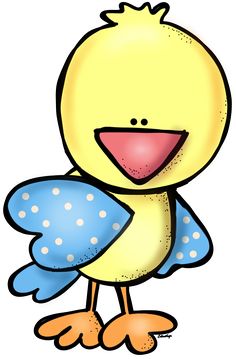   PLAN ACTIVIDADESPRE. ESCOLAR2020DOCENTE     CONSUELO VARGAS PINTOABRIL.-.Aplica color amarillo: Noción de círculo, de planeta el sol. Grande – pequeño.  Poesía color amarillo.Círculo del sol con crayola amarilla.Círculo del pollito con tempera amarilla y copitos.Círculo    :    grande  -- pequeño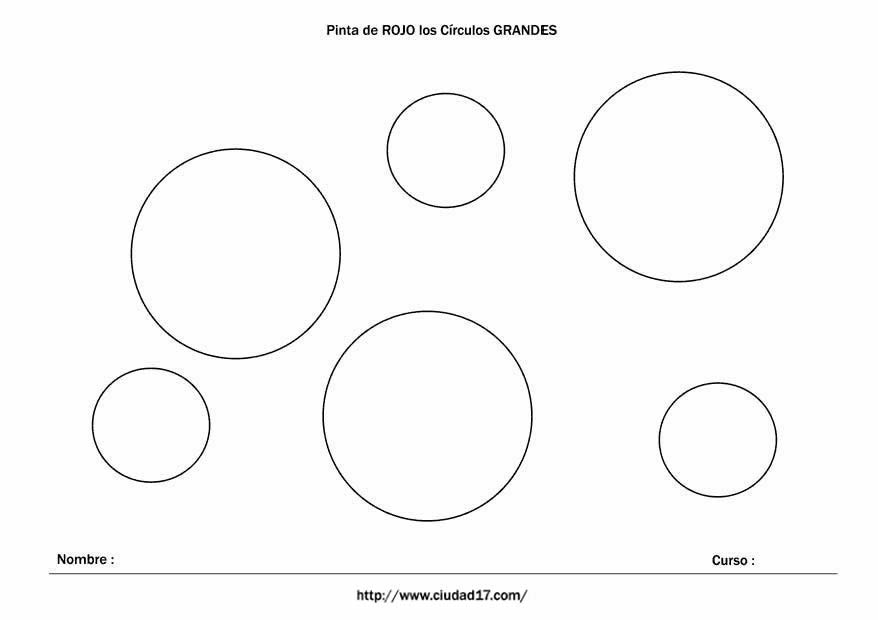 Vocal  a A: Canción las vocales coloreado amarillo.Canto iba un pollito para la escuela.ABRIL.-El triángulo  color rojo- aplicando color rojo.Pre-escritura el triángulo     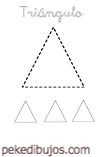 Vocal 0 coloreado – RojoPoesía color rojo.Canto de los colores.Canción los astros.ABRIL.-Lectura cuento ---------------  preguntas de interés Coloreado de fotocopias alusivas al cuento.Plegado del libro y servilleta.Modelado  del personaje principal del cuento.Vocal i  Collage  papel de revista.ABRIL.--Poesía color azul  - sistema solar con los astros.Día del agua – el cuadrado.Color azul.- Hacer la lluvia – Vocal U. coloreado  de ra azul.Decora la estrella con puntos  de temperas color azul.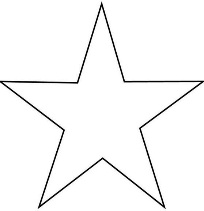 INSTITUCION EDUCATIVA DIEGO FALLONIBAGUE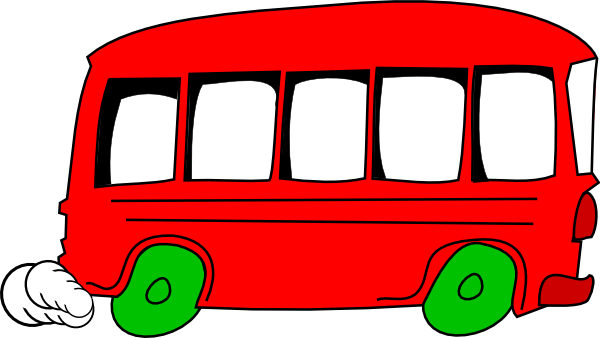 PLAN DE ACTIVIDADES2020PRE- ESCOLARDOCENTE: CONSUELO VARGAS PINTO.ABRIL  .   ------Encierra en un círculo rojo los dinosaurios y con una x los animales de hoy , y colorearlos.Dinó                                Tigre                                  vaca            Perro                                Gato                                 Dino.Canto la vaca lola.Canto veinte centímetros de los dinosaurios.Canción   Dinosaurios  por YouTube.Coloreados de las fotocopias del Rex.El número Cero ( 0) . Hoy no hay dinosaurios.ABRIL.-------Valor de la responsabilidad  ( fotocopia)Encierra en un circulo las actividades que  pueda realizar solo (a).Escribe debajo del dibujo, con quien realzo  las otras actividades.Transcribir palabras alusivas al proyecto de acuerdo al dibujo.Canto de las vocales.  – completar las palabra con las vocales.ABRIL.---- Cuento el osito desaseado.- lectura. Responder las preguntas. Dialogo sobre el cuento.  Colorear.Dramatizar el lavado de las manos- cara     ( hacer en el lavamanos).Cantos pimpón.ABRIL.---Bañarnos por lo menos una vez al día el cuerpo. Collage con papel silueta amarillo el número uno (1).Modelado del número uno (1).Unir puntos para formar el número uno ¡).